HERBAL NANOFORMULATION: A NOVEL DRUG DELIVERY SYSTEMDr. Durgacharan Sahoo Department PharmacognosyDadhichi College of PharmacyVidya-Vihar, Sundargram, Cuttack-754 002durgacharansahoo@gmail.comDr. Sujit Dash Department PharmacognosyInstitute of Pharmacy & TechnologySalipur, Dist. Cuttack, Odishadiscoversujit@gmail.comDr. Chandan Das Department Pharmacognosy, School of Pharmaceutical Sciences, Siksha ‘O’ Anusandhan, Deemed to be University Khandagiri Square, Bhubaneswar 751030, Odisha, India discoverchandan@gmail.comMr. Abhisek SahuDepartment PharmacognosySchool of Pharmacy & Life SciencesCenturion University of Technology and ManagementBhubaneswar, Odisha, Indiaabhiseksahu19@gmail.com1.Introduction of herbal medicineHerbal medicine, also called botanical medicine or phytomedicine, where plants or plant parts are used for therapeutic purposes. It is an ancient form of traditional medicine that has been utilized by numerous civilizations all over the world. Herbal medicine uses plant-derived compounds such as leaves, flowers, roots, bark, and seeds that have therapeutic characteristics to heal different ailments. Herbal medicine has a long history in which plants were used as the primary source of cures for numerous illnesses and based on their observations and interactions with plants, multiple indigenous cultures, such as ancient China, India, Egypt, Greece, and Native American tribes, developed extensive herbal knowledge and healing traditions. The use of herbal medicines was recorded in ancient texts and formalized into comprehensive healthcare systems, such as Traditional Chinese Medicine (TCM) and Ayurveda, in ancient civilizations like China and India, respectively (Cheng, 2000; Mukherjee, 2001). The strategy for treatment included dietary changes, lifestyle adjustments, and other therapeutic techniques that utilized herbal remedies. Even when new types of medicine developed throughout history, herbal therapy remained a popular healing method in numerous civilizations. The practice of herbal therapy has decreased worldwide due to modern medicine and pharmaceutical developments. However, as more individuals look to natural and alternative treatments for illness, interest has risen in recent decades. A scientific study is currently being conducted on herbal medicine, and recognized as a complementary and alternative medicine (CAM), to confirm its efficacy, comprehend its mechanisms of action, and explore potential uses. Herbal medicine is presently used in many different forms and areas. Utilizing whole plants, plant parts, extracts, tinctures, teas, capsules, creams, and other formulations is readily available. Herbal medicines are employed to treat a variety of medical disorders, from minor illnesses like colds and digestive problems to chronic diseases like cancer and cardiovascular diseases (Rastogi and Kaphle, 2011).It is crucial to remember that medicinal plants frequently have numerous active constituents that combine to provide therapeutic effects. Different plant species and portions of the same plant can have varying combinations and ratios of these chemicals. Certain active substances present in medicinal plants are typically linked to the therapeutic capabilities of herbal medicines. The efficacy and safety of medicinal plants might vary, so it is essential to keep this in mind and utilize them with care (Reid et al, 2018). 2. Limitations in the herbal drug delivery Plant extracts are very much sensitive to climatic condition (light, temperature, heat) and change in pH. Bioactive substances are easily oxidized and destroyed by oxygen and light. As a result the bioactive principle of drug are destroyed. Reaching to the target cells and organ in active form by penetration through cell wall is the major disadvantages of plant extract. The limited permeability and low solubility of plant extract play a significant role in the drug delivery system. Many researches have been carried out to look into the permeability and solubility problems of plant extracts. Many bioactive substances have low bioavailability and cannot reach the desired organ or cell due to their limited solubility in water and lipophilic solutions. To overcome these problems and to improve bioavailability and therapeutic effectiveness of the extract, new drug delivery systems have been created (Rahul et al, 2022).3. Need for novel drug delivery system  Before entering the bloodstream, many bioactive principle of the extract are demolished in the extremely acidic stomach juice, while other constituents may be metabolized by the liver. Therefore, herbal drug may not enter the blood in appropriate quantity. If the drug is not administered to the affected area in the proper amount at the most minimum effective level, it will be difficult to demonstrate its therapeutic effects. Due to their small size and ability to pass through barriers like the stomach's acidic pH and liver metabolism, nanocarriers used with herbal medicines and carry the maximum amount of the drug to its site of action (Ansari et al, 2012). Herbal nanomedicines are nanosized medicinal products that include extracts, concentrated fractions, or biomarker elements from herbal remedies. Small particle size, high surface area, hydrophilic and lipophilic nature, and surfactant effects are the important characteristics of nanoformulations. Collectively, these characteristics improve the solubility and tissue/membrane permeation of drugs that are not readily soluble, such as curcuminoids from Curcuma longa, triterpenoids from Ginkgo biloba extracts, bacosides from Bacopa monnieri extract, and polyphenols from green tea extract (Ansari et al, 2012). Due to the following reasons the nanosized new drug delivery system (NDDS) was chosen. Due to their distinct size and high loading capacity, the NDDS can transport a noticeable amount of bioactive principle to the targeted area.Deliver the medicinal product in small particles to increase the drug's surface area and facilitate faster absorption in the blood.The drug concentration remains higher at the site of specific disease locations.Increased permeability and penetration through the barriers due to small size.It target to the perticular disease site without using specific ligand molecules.Side effects have been reduced.The dose of the formulation is decreased.4. Introduction to nanotechnologyModern science and engineering focus on altering and controlling matter at the nanoscale. It entails understanding and using the particular characteristics of nanoscale materials, which can display different behaviors and properties from their bulk counterparts. Fabricating and describing nanostructured resources, understanding them, and putting them to use are all aspects of nanotechnology. Nanoparticles, which have dimensions ranging from 1 to 100 nm, are the precursors to nanotechnology. The surface area-to-volume ratio is the main characteristic of nanoparticles that makes it easier for them to mix with other particles. Additionally, it is assumed that nanoparticles work with targeting molecules to transport specific biomolecules where they are needed. Consequently, nanoscale particles are now widely used in creating innovative formulations to treat various ailments (Nilavukkarasi et al, 2022). The core concept of nanotechnology is that materials exhibit higher reactivity, increased strength, improved electrical and thermal properties, and distinctive optical behavior when their surface area grows considerably as they are reduced to the nanoscale. Nanoscale materials are substances with particular characteristics and functions due to their nanoscale dimensions. These substances may exist naturally, be created synthetically, or be synthesized using various techniques (Hulla et al, 2015). Nanoparticles, nanotubes, nanofibres, and surfaces with nanostructures are some common types of nanoscale materials. Nanomaterials are used in medicine for targeted drug delivery and modern diagnostic procedures. Due to their small size and high surface area-to-volume ratio, nanoparticles exhibit distinctive characteristics and behaviors. These qualities, which are helpful for various applications, result from quantum phenomena and increased surface interactions. Due to their greater surface area per mass, nanoparticles offer additional locations for chemical reactions, adsorption, and interactions with other substances. Since they may move more quickly and freely than larger particles, nanoparticles are helpful in nanofluidics and drug delivery systems. By encapsulating drugs, shielding them from deterioration, and enabling targeted administration to particular tissues or cells, they also increase bioavailability in medicine. Since nanoparticles may move more quickly and freely than larger particles, they help prepare nanofluidics and drug delivery. By encapsulating drugs, shielding them from deterioration, and enabling targeted administration to particular tissues or cells (Nasrollahzadeh, 2019). They also increase bioavailability in medicine. Key features and properties of nanoscale materials are described as below (Szczech et al, 2011).Increased Surface Area: Nanomaterials have a greater surface area than their volume. This makes them highly reactive and improves their ability to interact with other substances or molecules.Quantum Effects: The behavior of electrons is affected by quantum effects, which are stronger at the nanoscale and give rise to remarkable optical, electrical, and magnetic properties.Mechanical Properties: Comparing nanoscale materials to their bulk substitutes, it is common to see improvements in mechanical strength and hardness. This qualifies them for manufacturing lightweight, durable materials and reinforcing composites.Electrical and Thermal Conductivity: Due to their improved thermal and electrical conductivity at the nanoscale, certain materials are advantageous for electronic and temperature control applications.Self-Assembly: The intrinsic characteristics of many nanomaterials allow them to self-assemble into desired structures. The ability to self-assemble is essential for developing precise nanostructures and nanodevices.5. Introduction to herbal nanotechnology  Herbal nanotechnology is an evolving field that develops novel methods for synthesis, characterization of herbal nanoparticles by fusing the concepts of herbal medicine with nanotechnology. The process entails utilizing nanoscale materials and procedures that improve herbal components' medicinal features, enhancing their effectiveness, bioavailability, and targeted delivery. However, nanotechnology focuses on manipulating and controlling materials at the nanoscale, usually between 1 and 100 nanometers. Materials can display distinct characteristics and behaviors in this size range, which can be used for a variety of purposes. In the area of herbal nanotechnology, scientists attempt to overcome the drawbacks of conventional herbal medicines by utilizing the advantages of herbal medicine and nanotechnology. The surface area available for interaction with the body is considerably increased by reducing the size of the herbal preparations or isolating active components into nanoparticles. The enhanced surface area facilitates better absorption, targeted delivery, and magnified therapeutic results. Herbal nanoparticles are produced using a variety of processes, including emulsion, sol-gel, co-precipitation, and green synthesis processes (Gopi et al, 2016).6. Herbal nanoparticles from an Ayurvedic perspective Nanomedicine originates from the ancient tradition of Ayurveda, which uses metal nanoparticles like Bhasma for therapeutic purposes. The process of preparing Bhasma (ash) is called "Bhasmikarana," in which herbal medicines and metal ions are transformed into metal ion nanoparticles with a higher oxidative state. These metal nanoparticles are excellent because of their enhanced stability, superior absorption, and body compatibility. The Dhatu (Metal) Bhasma is usually prepared with metals such as silver (Rajata), mercury (Parada), zinc (Yasada), iron (Loha/Aayasa), tin (Vanga), lead (Naga/Sisaka), copper (Tamra), and gold (Swarna). The examination of Bhasma is carried out by Transmission Electron Microscopy (TEM) and Scanning Electron Microscope (SEM) which revealed decrease in particle size to 5-50 nm. The medicinal substance may be more effectively absorbed and targeted to specific tissues when using Metal NPs comprising various phytoconstituents. These preparations work better because of their micro size. Swarna Bhasma (Gold NPs) is used to treat tuberculosis, anemia, asthma, and other respiratory disorders; Parada Bhasma (Mercury NPs) is used to treat skin disorders; Loha Bhasma (Iron NPs) is used to treat abdominal tumors, inflammation, coughs, and intestinal disorders; Tamra Bhasma (Copper NPs) is used to treat skin disorders, inflammation, and coughs; Rajata Bhasma (Silvers NPs) is used to treat respiratory diseases; Sisaka Bhasma (Lead NPs) is used to treat abdominal tumors, piles, and intestinal disorders; Yasada Bhasma (Zinc NPs) is used to treat diabetes, conjunctivitis, wound healing, jaundice, and gonorrhea; and Vanga Bhasma (Tin NPs) is used to treat gastrointestinal and genitourinary disorders. Bhasma can be an excellent paradigm for the advancement of nanomedicine and has significant relevance to current nanomedicine overall. Various herbal medications and/or their active ingredients have been employed to create and improve various nanoformulations until the end of 2019 (Teja et al, 2022).   7. Types of herbal nanoparticleAbout 12 different types of herbal nanopreparations are being used in novel drug delivery. These include (1) polymeric herbal nanoparticles, (2) solid lipid nanoparticles, (3) phytosomes, (4) nanomicelles, (5) self-nano emulsifying drug delivery system, (6) nanofibers, (7) liposomes, (8) dendrimers, (9) ethosomes, (10) nanoemulsion, (11) nanosuspension, (12) carbon nanotubes, (13) nanoniosome, (14) Nanocomposites, (15) Nanocapsules and (16) Transferosomes.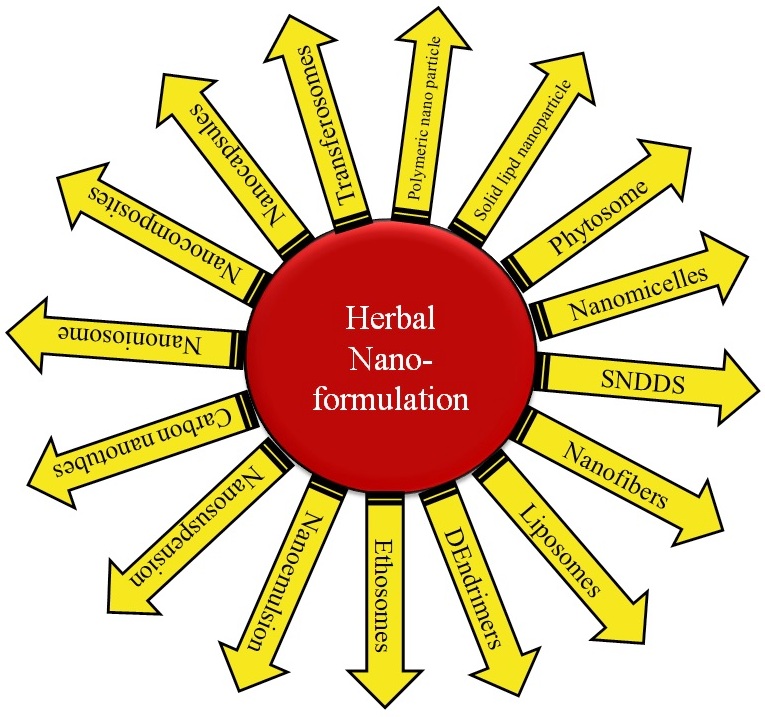 Figure 1. Different types of herbal nanoformulations7.1 Polymeric herbal nanoparticles (NPs) The bioactive molecules are enclosed inside a biocompatible and biodegradable polymeric matrix to form polymeric nanoparticles. The most often used polymers come in various composition ratios are given below.Poly-D.L-lactic acid (PLA).Poly-D.L-lactic-co-glycolic acid (PLGA).Poly (ε-caprolactone) (PCL).Certain naturally occurring polymers, like alginates, albumin, and chitosan, are also utilized to synthesize medicinal products such as nanoparticles. Herbal nanoparticles are commonly prepared via solvent evaporation, coacervation, or polymeric dispersion methods. The herbal nanoparticles is prepared for poorly soluble and poorly bioavailable drugs. Additionally, this herbal nano formulation helps to increase the stability of drugs that are entrapped and to deliver drugs with sustained release. As an example, at 200-300 nm particle sizes, hypericin, which is used in photochemotherapy, has better solubility. At a particle size of 100 nm, the stability of catechins has increased, which are used to treat cancer and as anti-obesity, antiviral, and anti-inflammatory agents. At a particle size of 228 nm, the bioavailability of quercetin has increased. (Teja et al, 2022).7.2 Solid lipid nanoparticles (SLNPs) Solid lipid nanoparticles (SNPs) are spherical dispersions of herbal drugs confined inside the solid lipid core with average particle size from 10 to 1000 nm. Using herbal medicines in nanocarriers provides targeted and regulated drug delivery, which helps reduce the medicine's adverse effects. High-pressure hot or cold homogenization, emulsification/evaporation, supercritical fluid extraction of emulsions, ultra-sonication, high-speed homogenization are some techniques used to prepare SLNPs. The solid lipid nanoparticles comprise lipid carriers such as triglycerides, partial glycerides, waxes, fatty acids, steroids, and stabilizers, including biocompatible surfactants like polysorbate and poloxamer sodium glycocholate and the herbal medicinal extract or active phytoconstituents. The lipid carrier enhances drug permeability through the lipid bilayer. With solubility and permeability being the two main points of contention, this drug administration is most appropriate for BCS Class-II drugs (Biopharmaceutical classification System, class II pharmaceuticals: high permeability and low solubility). At particle sizes of 123.1 nm, a decrease in the harmful effects of podophyllotoxin has been found. At 447 nm particle size, curcuminoids have shown increased stability. To increase memory enhancer, bacoside's in vitro release has been raised at a particle size of 56 nm. For the treatment of diabetes, berberine's bioavailability has been enhanced at a particle size of 76.8 nm (Chakraborty et al, 2016).  7.3 Phytosomes The combination of the terms "phyto" (plant) and "some" (cell-like) results in the word "phytosomes," which refers to "small cell-like structures." The polar (water-soluble) phytoconstituents in phytosome drug delivery combine with the phospholipids to generate a lipid-soluble complex. The preparation of the phytosome formulation was frequently carried out so as to enhance the lipophilicity of the corresponding drugs, hence improving their permeability and bioavailability. Phytosomes are a unique formulation for extract and fractions containing polar biomolecules. In this formulation, the polar phytoconstituents form hydrogen bonds with the polar head of phospholipids. Due to the amphiphilic nature of the phospholipids, herbal medicines are more bioavailable and permeable across cell membranes. At 50 µm particle size, there was an improvement in the lipid solubility and sustained release profile of catechin. At a particle size of 684 nm, the skin permeability of rutin has increased. Gingerol's antimicrobial activity has increased at 254.01 nm particle size (Patel et al, 2009).7.4 Nanomicelles Nanomicells are colloidal amphiphilic dispersions with particle sizes between 10 and 100 nm. When the amphiphilic molecules are put into the solvent, they display a particular self-assembly property because of hydrophilic and hydrophobic groups in structure. Researchers term this combination of nano micelles. Amphiphilic molecules assemble in a hydrophilic solvent with the hydrophilic portion outside and the hydrophobic part inside the inner core. Normal micelles are those that have the same orientation, and reverse micelles are those that have the opposite direction. A few benefits of the nanomicelles drug delivery system include easy manufacturing, increase in solubility of drug, circulatory and tissue permeability, decreased toxicity, and targeted drug delivery. Formulation of nano micelles can significantly enhance the stability, bioavailability, and cell permeability of hydrophobic medications such as steroids, terpenoids, and others. To treat hepatotoxicity, the bioavailability of glycyrrhizin has been enhanced at a particle size of 82.99 nm. At a particle size of 2.7 nm, berberine's liver-healing ability has enhanced (Poustforoosh et al, 2022).7.5 Self-nano emulsifying drug delivery system (SNEDDS) The SNEDDS an anhydrous type of nanoemulsion where a spontaneous oil/water nanoemulsion with droplet size less than 100 nm is formed by combining the drug, oil, and surfactant. Hydrophilic co-surfactants such as PEG-200, PEG-400, Labrafil CS 1499, Transcutol, and surfactants such as Tween-20, Tween-80, Span-80, Labrasol, and Chremophor EL, and lipids/oils such as Capmul PG12, Captex 170, Captex 300, and Capmul MCM EP are the most often employed in SNEDDS. Most herbal drugs and extracts have been associated with poor solubility and permeability. Because they contain hydrophilic phytoconstituents like polyphenolics, glycosides/bacosides, etc., and lipophilic phytoconstituents like terpenoids, steroids, etc. It is possible to successfully manufacture these herbal formulation/extracts as SNEDDS to improve their biological activity, permeability, solubility, and bioavailability. At particle size 38.4 nm, the oral bioavailability and pharmacokinetic profile of oleanolic acid have been improved for treating both acute and chronic hepatitis. At 73 nm particle size, curcumin's bioavailability as a cancer treatment has increased (Makadia et al, 2013). 7.6 Nanofibres Researchers have recently become interested in nanofibres because of their exceptional qualities, which include their lighter weight compared to standard fibers, increased surface area and porosity, and fine diameter of 50-1000 nm. To avoid the first-pass metabolism, the drug is mainly delivered through the buccal route using a nanofibre composed of water-soluble polymer. When the nanofibres come into touch with saliva in the buccal cavity, they quickly dissolve or disintegrate; this releases the drug, which is then instantaneously absorbed to provide a quick response. Water-soluble polymers, including polyvinyl alcohol, poly-ε-caprolactone, chitosan, and polyvinyl pyrrolidone, have been widely employed in the production of drug-delivery nanofibres that possess specific characteristics. The ability of Hyaluronic acid to heal wounds has been enhanced at 410 μm thickness. Also, the power of Thymol to heal wounds has been enhanced at thicknesses between 267 and 356 nm (Jain et al, 2020).7.7 LiposomesLiposomes are spherically shaped, bi-layered lipid medicine carriers of natural biocompatible phospholipids and cholesterol. The size of the particle ranges from 0.05-5.0 μm. It arises from the drug enclosed in the hydrophilic core by a self-assembling lipid. The ability of the liposome to pass across biomembranes is unique. Liposomes can also have specific targeting ligands, including membrane proteins bonded to their surface, making liposomes a target-specific drug delivery vehicle. Usually, the thin-film hydration approach was used to prepare liposomes. It is preferable to develop herbal medicines with high permeability and poor lipid solubility properties as liposomal delivery systems. At particle sizes of 77 nm, vincristin has been shown to have reduced neurotoxicity and increased therapeutic efficacy. The oral bioavailability of Silymarin has risen to 3.5 times at 329 nm particle size (Perrett et al, 1991).7.8 Dendrimers Dendrimers are symmetrical molecules that are nanoscale. They consist of a tiny atom or group of atoms encircled by symmetric branches called dendrons. The most significant influence on dendrimers' chemical and physical characteristics comes from their structure. From the core shell, they extend outward and then react with monomers that contain either two dormant or one reactive molecule. Due to their distinct properties, high compatibility with biological systems, well-defined spherical structure, and hyperbranching, dendrimers have extensive use in various fields, including medicine and biomedicine. In particular, a wide range of drugs can be incorporated into the three-dimensional structure of dendrimers to generate biologically active drug conjugates. Dendrimers can trap high molecular weight hydrophobic and hydrophilic phytoconstituents through covalent bonds and host-guest interactions. Moreover, it offers a large surface area advantageous for drug release and trapping. Taken together, these unique qualities make it the perfect carrier for delivering herbal extracts to specific areas. However, because of some toxicity-related problems, its potential uses in biological fields are restricted. Dendrimers are created using two most popular methods: divergent and convergent. The enhanced anti-inflammatory properties of Quercetin have been noted at 59.72 nm particle size (Liu and Frechet, 1999).7.9 Ethosomes Ethosomal systems are new lipid vesicular carrier types with comparatively high ethanol content. These nanocarriers are specifically made to carry therapeutic substances through the skin and into deep skin layers with varying physicochemical features. New compounds were added to the original formula and producing various types of ethosomal systems. The preparation of such novel formulation involves the application of many approaches. Due to their ease of application and stability, ethosomal dispersions are added to gels, patches, and creams. Besides clinical trials, highly different in vivo models are employed to assess their effectiveness in dermal/transdermal distribution. Due to some distinctive properties, such as high enmeshment efficiency, high deformability, and better transdermal absorption of both lipophilic and hydrophilic phytoconstituents into the skin to treat various skin infections, it has attracted a lot of attention as an alternative liposome carrier in the last ten years. The cold and hot methods are two ways to prepare ethosomes. At a particle size of 67.09 nm, there is an increased skin deposition of apigenin both in vitro and in vivo. At particle sizes of 139.7-231.8 nm, a better stability profile of the topical formulation of Sesamum indicum seed ethanol extract was observed (Barupal et al, 2010). 7.10 Nanoemulsion This is a heterogeneous mixture of lipid and aqueous phases that is thermodynamically stable. The lipid is distributed as droplets in the continuous aqueous phase, which is stabilized by appropriate emulsifying agents. These spherically shaped droplets have dispersed particle sizes ranging from 100 to 600 nm. Because of its lipophilic interior, nanoemulsion can transport lipophilic components more readily than liposomes. It offers additional advantages over other administration methods because it may be administered transdermally, orally, or by eyes. This method is frequently employed for the preparation of herbal nanoemulsion using plant extracts or phytoconstituents. This will increase the stability, solubility, cell permeability, and oral bioavailability due to the presence of hydrophilic and lipophilic phytoconstituents. The most widely used processes for preparing nanoemulsions are solvent evaporation, microfluidization, and high-pressure homogenization. For example, at particle sizes of 19.97 nm, increased stability of capsaicin was noted. Better intestinal membrane permeability of colchicin was noted at 41.2 ± 7.2 nm particle size (Sari et al, 2015).7.11 Nanosuspension The nanosuspension can be defined as the biphasic colloidal dispersion of solid drug particles in an aqueous medium that is stabilized by a surfactant. The size of the nanosuspension particles ranges from 100 to 1000 nm; however, for drug delivery, the particle size between 100 and 200 is most preferable. This dosage form is most appropriate for water-insoluble constituents with greater log p value. Therefore, it is possible to administer nonpolar compounds more effectively using this method. This dosage form can enhance the bioavailability of lipophilic of drugs by decreasing the particle size and improving cell permeability, and absorption. Due to its flexibility in administering medications through several routes, including oral, ophthalmic, cutaneous, parenteral, and pulmonary, this approach has recently been widely utilized in drug delivery. The enhanced solubility and dissolution rate of Rodonin were seen at particle sizes of 322.7 nm. At 300-500 nm, there was an increase in the bioavailability of myricetin, which is poorly soluble in water (Geetha et al, 2014).7.12 Carbon nanotube Carbon nanotubes are cylindrical nanostructures formed by the hexagonal arrangement of hybridized carbon atoms. These are buildings with one or more walls made from graphene sheets that have been rolled. It is utilized from the twenty-first century to treat the disease. Because of their high surface area, rich electronic polyaromatic structure, and exceptional chemical stability, carbon nanotubes (CNTs) can conjugate with a wide range of medicinal molecules, including proteins, drugs, enzymes, and antibodies. Numerous investigations have shown that the delivery of therapeutic compounds into cells is safer and more successful when coupled with CNTs than when provided using other techniques. They have also demonstrated exceptional efficacy as a drug delivery vehicle due to their direct cellular penetration and ability to preserve the medicine throughout the body. CNTs were initially used to bind antibiotics and antineoplastics, which are used to treat infections and cancer, respectively. For example, it was found that captothecin's cytotoxicity increased at particle sizes between 20 and 700 nm (Liu et al, 2009).7.13 Nanoniosome Niosomes can entrap hydrophilic drugs in the core cavity and hydrophobic drugs in the non-polar area of the bilayer. The term "niosomes" refers to the ampiphillic character of the substance, in which the drug is enclosed in a vesicle made of a non-ionic surfactant. The size of niosomes is tiny (10-1000 nm). These formulations resemble liposomes in many ways, but they are more flexible because the non-ionic surfactants are included in their bilayer. Compared to liposomes, the bilayer has more excellent chemical stability due to non-ionic surfactants. Chemical stability, biodegradability, biocompatibility, low production costs, simple storage and handling, and minimal toxicity are the primary goals in developing niosomal systems. Niosomes can be administered orally, parenterally, and topically. Niosomes are employed as a delivery system for a variety of drugs, including synthetic and natural antigens, hormones, and other bioactive substances (Gorjian et al, 2021).7.14 Nanocomposites Nanocomposite refers to the material consisting of several phases, at least one of which exhibits a dimension of one, two, or three nanometers (1-1000 nm). This improves the material's mechanical qualities, molecular permeability, and drug release control, as well as its thermal stability, flame retardancy, chemical resistance, surface finish, electrical conductivity, and optical clarity. The controlled drug release obtained from the nanocomposite allows for the long-term distribution of the ideal therapeutic dosage, improving overall patient compliance and drug effectiveness (Ucankus et al, 2018). The nanocomposites of Angelica gig’s ethanolic extract showed a lower IC50 than the silver nanoparticle of the ethanol extract group, indicating improved antiproliferation activity. They also showed that the silver nanocomposite group had a higher percentage of apoptosis than the silver nanoparticle of the ethanol extract group, demonstrating improved in vitro anticancer activities.7.15 Nanocapsules Nanocapsules, which range in size from 10 nm to 1000 nm, are vesicular systems made up of one or more active ingredients in the core (aqueous or oily) and concealed within a polymeric wall (protective matrix). Due to its various benefits, including improved poor water solubility, stabilizing drugs by shielding the molecule from the environment, providing the proper pharmacokinetic profile, permitting controlled release, and simplifying oral delivery, it has enormous promise as a drug carrier. The increased water solubility of lipophilic therapeutic molecules, improved bioavailability, and controlled drug release are benefits of this approach. This core is made of either natural or synthetic polymers and is encircled by a distinctive polymeric membrane (Esmaeili and Gholami, 2015). Honokiol-loaded Nanocapsules significantly inhibited the growth of breast cancer cells in vitro compared to free Honokiol, and they also effectively inhibited the growth of Solid Ehrlich Carcinoma (SEC) tumors by a factor of 2.3 when compared to Honokiol alone (free drug). The NCs also showed a decrease in the levels of biomarkers for cancer growth, and their safety in animals was confirmed.7.16 TransferosomesA transferosome has a bi-layered structure that can encapsulate lipophilic, hydrophilic, and amphiphilic drugs with higher permeation efficiency than conventional liposomes. Due to their elastic nature, transfersomes can deform and squeeze through tiny pores much smaller than their own size. It has the tendency to aggregate and penetrate via intracellular pores and channels within the skin and pass through the stratum corneum driven by osmotic pressure. Therefore, it serve as promising systems for the transdermal delivery of drugs. Transferosomes that contained vincristine increased the drug's lymphotargeting, improving its antimitotic effects, and minimizing side effects (Fernandez-Garcia, 2020).8. Different methods used in the formulation of herbalnanomedicinesFor the preparation of nanophytomedicines, different approaches have been used. These methods include a supercritical fluid method, solvent emulsification-diffusion method, complicated coacervation method, salting out method, nanoprecipitation, co-precipitation method, and self-assembly method. The high-pressure homogenization method, the solvent emulsification-evaporation technique, and the solvent emulsification-diffusion technique are the most often used and are covered in more detail below.8.1 Complex coacervation methodElectrostatic interactions between positively and negatively charged biopolymers result in a complex coacervation that traps active constituents. The two polysaccharides most frequently utilized for making complex coacervates are gelatin and gum Arabic. The complex coacervation method has been utilized to encapsulate d-limonene using pectin-whey protein, sodium caseinate-gum Arabic, eicosapentaenoic acid, and docosahexaenoic acid, as well as palm oil with chitosan-pectin and chitosan-xanthan complexes (Ansari et al, 2012).8.2 Co-precipitation methodPrecipitation is a precipitate's carrying down of soluble substances under specific circumstances. In most cases, a nucleation suddenly arises in solution when the components' concentration reaches supersaturation. Diffusion occurring on the surface of the nucleation will cause it to expand, resulting in the formation of nanoparticles. To obtain homogenous nanoparticles, the nucleation must be slowed down during the growth process. It is a solvent displacement method and is a wet chemical procedure. Ethanol, acetone, hexane, and nonsolvent polymers are examples of polymer solvents. Polymer phases can be either synthetic or natural. The rapid diffusion of polymer-solvent into a nonsolvent polymer phase by mixing the polymer solution at last leads to the formation of nanoparticles. The complex coacervation method is modified by this technique to produce nanoscale core-shell particles. It has been claimed that this technique will help poorly water-soluble drugs maintain good dispersion stability (Sagadevan et al, 2018).8.3 Salting-out methodThis method is based on the finding that the presence of an electrolyte reduces the solubility of a non-electrolyte in water (Galindo-Rodriguez et al, 2004). Another technique for the preparation of Poly (lactide-co-glycolide) PLGA NPs is salting out. First, the PLGA is dissolved into the commonly water-miscible organic solutions (oil phase). Tetrahydrofuran (THF) and acetone are common solvents. The surfactant and saturated electrolyte solution make up the aqueous phase. The organic solvent shouldn't be able to dissolve the electrolytes. The two salts typically used are magnesium acetate tetrahydrate and magnesium chloride hexahydrate (60 % w/w), which have a use ratio of 1:3 (polymer to salt). Under intense shearing force from an overhead mechanical stirrer, the oil phase is emulsified in the aqueous phase. The salting-out method differs from the emulsion diffusion approach in that no solvent diffusion stage is required due to the salt's presence. Distilled water is added to the created O/W emulsion while being stirred magnetically to reduce the electrolyte's ionic strength. NPs are produced due to the hydrophilic organic solvents migrating from the oil phase to the aqueous phase simultaneously. Finally, the samples are purified, and the salting out agent is removed by centrifugation.8.4 Nanoprecipitation method or solvent displacement methodThis technique relies on the displacement of a semipolar solvent miscible with water from a lipophilic solution followed by the interfacial deposition of a polymer. Even without mechanical stirring, this reduces the interfacial tension between the two phases, increases the surface area, and results in the production of subsequent tiny droplets of organic solvent  (Dora et al, 2010). Interfacial deposition process or solvent displacement are other names for nanoprecipitation. The oil phase is gradually mixed with the aqueous phase while moderately stirred, the colloidal suspension in the nanoprecipitation process produces nanoparticles. The parameters influencing the nanoprecipitation method include:The organic phase injection rate.Aqueous phase agitation rate.The oil phase/aqueous phase ratio.Due to the absence of shearing stress, particle sizes with very narrow distributions can be synthesized. This technique is frequently used to entrap hydrophobic drugs but is also sometimes utilized to include hydrophilic drugs. The polymer and drugs are dissolved in a water-miscible organic solvent, such as acetone or methanol. Droplets then add the solution into an aqueous solution containing surfactant. The rapid formation of the NPs occurs through fast solvent diffusion. The solvents are subsequently removed at reduced pressure.8.5 Supercritical fluid methodsSubmicrometer and nanometer-sized formulations can be produced with this technique. A supercritical fluid (SCF) is used above its thermodynamic critical point of temperature and pressure and can either be a liquid or a gas. Carbon dioxide and water are the most prevalent SCFs (Erkey, 2009).8.6 Self-assembly methodsSelf-assembly is a physical process in which preexisting disordered components, such as atoms or molecules, arrange themselves into precise nanoscale structures through physical or chemical interactions without the aid of any outside source (Liu, 2016).8.7 High pressure homogenization High pressure (100-200 bars) and a microfluidizer are used in high-pressure homogenization (HPH), which pushes a coarsely formed emulsion containing the "drug" through a microscopic window. This high-energy stream then enters the disruption unit, where it collides. Due to impact and cavitation, the "drug" particle size is reduced to the submicron unit in the disruption unit. Pressures, cycle counts, and drug concentration are some factors that affect the outcome. Reproducibility, homogeneous particle size distribution, quicker production periods, and continuous manufacturing are just a few advantages of this technique. A lipid that has been melted at a temperature range of 5-10 °C above the melting point acts as a solvent medium for the drug throughout both hot and cold homogenization operations (Vinchhi, 2021).8.8 Solvent emulsification-evaporation techniqueIt benefits thermolabile "drugs" because no heat stress is involved in this process. However, using an organic solvent makes lipids less soluble since it interferes with the drug molecules. The hydrophobic and lipophilic drugs are dissolved using an organic solvent completely immiscible in water. The production of solid lipid nanoparticles follows the removal of the organic solvent by evaporation by mechanical stirring at room temperature and reduced pressure. After that, the mixture is emulsified in an aqueous phase using a high-speed homogenizer (Chaudhary et al, 2021). 8.9 Solvent emulsification-diffusion techniqueThe process starts when water and the solvent, partially soluble in water, are saturated. The drug and lipid are then dissolved in an aqueous phase that has been saturated with the solvent, and using a mechanical stirrer, the solvent and water are emulsified. Water is introduced in a 1:5 to 1:10 ratio to the continuous phase to facilitate solvent diffusion, which also causes the nanoparticle lipids to aggregate. During the process, the stirring is kept continuously. Finally, lyophilization or vacuum distillation is utilized to remove the diffused solvent (Chaudhary et al, 2021).9. Characterization of herbal nanoformulations (Suryawanshi et al, 2019)High-resolution photographs of the shape and size distribution of nanoparticles are characterized by scanning electron microscopy (SEM).Atomic-scale resolution and structural data on nanoparticles are provided by transmission electron microscopy (TEM).The crystal structure and phase of nanoparticles can be determined by X-ray Diffraction (XRD)The size distribution of nanoparticles in solution can be measured by Dynamic Light Scattering (DLS).The functional groups on the surfaces of nanoparticles are identified using Fourier Transform Infrared Spectroscopy (FTIR).The information about the electronic properties of the nanoparticle can be obtained by measuring the absorption of light using UV-visible spectroscopy. The elemental composition of nanoparticles can be analyzed by using Energy-Dispersive X-ray Spectroscopy (EDS)High-resolution surface topography and mechanical property investigations of nanoparticles are possible with atomic force microscopy (AFM).Zeta Potential Measurement can determine the surface charge and stability of nanoparticles in a solution.The stability and surface modifications of nanoparticles can be analyzed by measuring changes in mass as a function of temperature using Thermogravimetric Analysis (TGA)10. Advantages of herbal nanoformulation: In addition to having impressive in vitro effects, most herbal medications and extracts have poor in vivo results because the active phytoconstituents they contain are not readily soluble, have poor permeability, and are not as bioavailable. These limitations restrict the use of herbal medicines. However, nanoformulations have recently shown the ability to overcome these limitations by offering several advantages over conventional herbal drugs (Srinivasan, 2023).Solubility enhancement of phytoconstituents: Herbal medicines contain many compounds with different levels of water and lipid solubility. Terpenoids and steroids primarily dissolve in lipids, while their glycosides can dissolve in water. The considerable variance in the solubility of multiple phytoconstituents makes it challenging to formulate them in a single compatible dosage. Here, nanotechnology significantly impacts the drug's solubility by reducing the drug's particle size and increasing its surface area (Saoji et al, 2017).Augmented permeability: Cell permeability and systemic accessibility determine the drug's effectiveness. The P-glycoprotein efflux pump is one of the unique mechanisms in the human body responsible for eliminating xenobiotics, drugs, and poisonous or hazardous substances. These efflux pumps may recognize foreign substances based on their physicochemical properties, such as particle size, ionizability, and hydrophobicity. Particles smaller than 200 nm are unlikely to achieve the maximum quantity of drug release inside the cell membrane (Pogodin et al, 2012).Enhanced bioavailability: The phytoconstituents found in herbal medicine have a range of molecular weights, solubilities, and permeabilities, which limits their in vivo efficacy. Nanotechnology promotes the bioactivity and bioavailability of herbal medicine by reducing the size of drug particles, increasing surface area, and allowing targeted and sustained distribution of active phytoconstituents (Singh and Pai, 2014).Improved stability of herbal medicines: Herbal medicines are susceptible to degradation during storage, which can cause them to lose their effectiveness or produce dangerous metabolites. Offering enough stability is essential for the patients' safe use and long-term storage. These stability-related issues can be considerably reduced with improvements based on nanotechnology (Sachan and Gupta, 2015). Reduced adverse/side effects: The fundamental advantage of nanoformulation is that it increases the permeability and bioavailability of active components, increasing the efficacy of the corresponding drug. The nanoformulation technology observed the same or better therapeutic outcomes at lower doses, which would help reduce toxicities and dose-related side effects. In solid lipid nanoparticle form, podophyllotoxin's harmful effects were significantly reduced (McNeil, 2009).Targeted drug delivery: Targeted drug delivery is the most desirable yet challenging assignment for an effective therapy. With the recent advancement of nanoformulation, specific drug delivery is now possible. Cancer and other related ailments are successfully being treated. These techniques include pH-sensitive self-assembled nanoparticles, cancer microenvironment-sensitive, intelligent nanomicelles, monoclonal antibody-coupled liposomes, and nanoscale therapeutic particles (Yu, 2016).Controlled or sustained drug delivery: The size and surface characteristics of nanoparticles substantially impact drug encapsulation and sustained/controlled drug release. Drug release can still be maintained if the particle size is reduced from the micrometer to the nanometer range. The optimal particle size for prolonged release with circulation periods up to 160 h and decreased renal drug clearance was therefore found to be between 50 and 200 nm. Additionally, recent advancements in biodegradable polymer and PEGylation of hydrophobic biopolymer might make it possible for the drug to be administered for a more extended period of time (Gao et al, 2016).11. Applications of Herbal Nanotechnology for different diseases:-Herbal nanotechnology has a wide range of uses, including treating cancer, diabetes, hepatic disorders, and wounds. Herbal nanoparticles can be delivered specifically to particular cells or tissues to minimize adverse effects and maximize therapeutic results. Herbal nanoparticles can have synergistic effects when combined with other nanomaterials or drugs, which increases their medicinal potential. The table below lists herbal nanoformulations and their uses in various diseases.Table: 1 Different types of herbal nano formulation and their applications12. Challenges and opportunities in herbal nanoformulatioinsHerbal nanotechnology requires more investigation to realize its potential and guarantee its efficacy. The development and commercialization of herbal nanotechnology products face several difficulties, including regulations, ethical issues, and standardization of production techniques.Complex chemical nature of herbal extracts: The phytoconstituents found in plant extracts frequently have various molecular weights, solubilities, therapeutic potentials, and chemical classes. While some compounds, like monoterpene, sesquiterpene, diterpene, and tri-terpenoids, are non-polar and lipid-soluble, others, such as polyphenolics, glycosides, etc., are polar and aqueously soluble. Other compounds, like flavonoids, alkaloids, etc., may have a medium polarity and only partially dissolve in water or lipids. These differences make it challenging to create and characterize a nanoformulation strategy. By fractionating these extracts based on bioassays, these issues can be overcome. The resulting fraction would only consist of a variety of phytoconstituents with similar chemical classes and solubility profiles, which could increase the synergistic effect of the fractions (Jordan et al, 2010).Challenges of biological barriers: Every drug delivery system must get pass a few biological barriers to get to the site of action. For example, oral nanoparticles must pass through the (GIT) narrow epithelial junction and acidic environment of the gastrointestinal tract. Therefore, it is imperative to create a new class of biodegradable polymer that can survive an acidic environment and prevent the destruction of the drugs by peptidase enzymes (Sajid et al, 2019).Target-specific drug delivery: The targeting of drug delivery is affected by many variables, including biological barriers like the blood-brain barrier (BBB), which prevents large or hydrophilic drug molecules from entering the brain, environmental factors like dense stroma, which results in poor drug perfusion and distribution inside solids, leaky microvasculature, which limits the transport of drug molecules into the interstitial space, etc. Therefore, a variety of improved nanoformulation approaches should be researched to deliver the medicine to specific targets (Tandel et al, 2018).Cost of analysis and characterization of nanoformulations: For the development and optimization of nanoformulation, a variety of high-priced tools are required, such as TEM, AFM, and SEM for surface morphology and particle size analysis, zeta-sizer for zeta potential, particle size and PDI analysis, ultra-high-pressure homogenization for adjusting particle/droplet size, HPLC/UPLC for determining entrapment efficiency, drug loading, and in vitro drug release. Spectroscopic Furthermore, adding excipients and additives, such as biodegradable polymers, surfactants, co-surfactants, cryoprotectants, etc., increases the price of nanoformulation. It decreases the number of nanoformulations that are available on the market (Su et al, 2022).Physical stability of nanoformulation: The nanoformulations are intended for pulmonary, ocular, parenteral, and cutaneous administration; the stability of each drug delivery system is essential in ensuring its effectiveness and safety. For example, self-aggregation or a particle size increase of more than 5 m in a nasal nanosuspension may cause nasal blood capillary obstruction, drug leakage from nanoparticles, and nanoemulsion cracking may affect drug loading and efficacy. Nevertheless, these problems can be substantially managed by employing the proper preparation method and maximizing zeta-potential, etc (Awasthi et al, 2020).Pharmacology and safety challenges: Nanoformulation has some toxicity-related issues despite its numerous advantages. Most are pseudoallergy or non-Ig E mediated hypersensitivity reactions, which can cause life-threatening circumstances like cardiac distress, anaphylactic shock, face swelling and flushing, headache, etc. Therefore, before preclinical or clinical research, it is required to undertake relevant ex vivo or in vitro assays such as cytotoxicity, immunotoxicity, and genotoxicity. Furthermore, to assess the long-term toxicity and biocompatibility difficulties with nanoscale drug delivery devices, specialized in vivo toxicology studies in appropriate animal models should be carried out (Valentin and Hammond, 2008).13. New approaches and challengesNanosized drug delivery methods for herbal treatments can potentially improve biological activity and resolve issues with plant-based therapies. Implementing clinically effective remedies in this field still faces many obstacles. Evaluating novel methods to regulate how nanomaterials interact with biological systems is one of the significant difficulties in translating this technology into treatments. The development of nanotechnology-based drug delivery systems challenges new obstacles, including the potential for producing multifunctional systems that address multiple biological and therapeutic requirements and the viability of scale-up methods that quickly bring revolutionary therapeutic techniques to market. Toxicology and biocompatibility of nanoparticles, as well as achieving international standards, are two new issues (Sachan and Gupta, 2015).14. Future prospectiveThere has been extensive research on herbal medicines and natural products. Many institutes are developing herbal remedies for use in drug delivery systems at the fundamental and clinical trial levels. The only demand is to develop more effective ways to provide these formulations in the body's various parts in doses that will not interfere with the current therapy. The idea of employing herbal nanoparticles to treat multiple disorders could attract the attention of future research teams. As a result, using "herbal remedies" in nanocarriers will increase the possibility of treating various chronic diseases and bringing about health advantages. Herbal medicines are a rich source of healthy compounds that contain antioxidants and chemicals that have specific uses in food. This form of collaborative research between traditional "herbal remedies" and more modern approaches to the present drug delivery system, i.e., "Nanotechnology," has already been established. According to estimations, the significance of the current drug delivery system would expand if nanocarriers were used along with natural products and herbal remedies (Ansari et al, 2012). In conclusion, the promising combination of herbal medicine with nanotechnology presents new opportunities for improving the efficacy of herbal treatments. By utilizing the unique properties of nanoscale materials, researchers are attempting to develop new methods for targeted drug delivery, enhanced bioavailability, and improved therapeutic outcomes in herbal medicine.REFERENCESAnsari SH, Islam F, Sameem M. Influence of nanotechnology on herbal drugs: A Review. Journal of Advanced Pharmaceutical Technology & Research. 2012, 3(3): 142-146. Awasthi AK, Gupta S, Thakur J, Gupta S, Pal S, Bajaj A, Srivastava A. Polydopamine-on-liposomes: Stable nanoformulations, uniform coatings and superior antifouling performance. Nanoscale. 2020, 12(8): 5021-5030.Barupal AK, Gupta V, Ramteke S. Preparation and characterization of ethosomes for topical delivery of aceclofenac. Indian Journal of Pharmaceutical Sciences. 2010, 72(5): 582.Chakraborty K, Shivakumar A, Ramachandran S. Nano-technology in herbal medicines: A review. International Journal of Herbal Medicine. 2016, 4(3): 21-27.Chaudhary SA, Patel DM, Patel JK, Patel DH. Solvent Emulsification Evaporation and Solvent Emulsification Diffusion Techniques for Nanoparticles. In Emerging Technologies for Nanoparticle Manufacturing. Cham: Springer International Publishing, 2021, 287-300. Cheng JT. Drug therapy in Chinese traditional medicine. The Journal of Clinical Pharmacology. 2000, 40(5): 445-550.Dora CP, Singh SK, Kumar S, Datusalia AK, Deep A. Development and characterization of nanoparticles of glibenclamide by solvent displacement method. Acta Poloniae Pharmaceutica. 2010, 67(3): 283-2890.Erkey C. Preparation of metallic supported nanoparticles and films using supercritical fluid deposition. The Journal of Supercritical Fluids. 2009, 47(3): 517-522.Esmaeili A, Gholami M. Optimization and preparation of nanocapsules for food applications using two methodologies. Food Chemistry. 2015, 179: 26-34.Fernandez-Garcia R, Lalatsa A, Statts L, Bolas-Fernandez F, Ballesteros MP, Serrano DR. Transferosomes as nanocarriers for drugs across the skin: Quality by design from lab to industrial scale. International Journal of Pharmaceutics. 2020, 573: 118817.Galindo-Rodriguez S, Allemann E, Fessi H, Doelker E. Physicochemical parameters associated with nanoparticle formation in the salting-out, emulsification-diffusion, and nanoprecipitation methods. Pharmaceutical Research. 2004, 21:1428-1439.Gao W, Zhang Y, Zhang Q, Zhang L. Nanoparticle-hydrogel: a hybrid biomaterial system for localized drug delivery. Annals of Biomedical Engineering. 2016, 44: 2049-2061.Geetha G, Poojitha U, Khan KA. Various techniques for preparation of nanosuspension-A Review. International Journal of Pharma Research & Review. 2014, 3(9): 30-37.Gopi S, Amalraj A, Haponiuk JT, Thomas S. Introduction of nanotechnology in herbal drugs and nutraceutical: a review. Journal of Nanomedicine and Biotherapeutic Discovery. 2016, 6(2):143-150.Gorjian H, Amiri ZR, Milani JM, Khaligh NG. Preparation and characterization of the encapsulated myrtle extract nanoliposome and nanoniosome without using cholesterol and toxic organic solvents: A comparative study. Food Chemistry. 2021, 342: 128342.Hulla JE, Sahu SC, Hayes AW. Nanotechnology: History and future. Human & experimental toxicology. 2015, 34(12):1318-1321.Jain R, Shetty S, Yadav KS. Unfolding the electrospinning potential of biopolymers for preparation of nanofibers. Journal of Drug Delivery Science and Technology. 2020, 57: 101604.Jordan SA, Cunningham DG, Marles RJ. Assessment of herbal medicinal products: challenges, and opportunities to increase the knowledge base for safety assessment. Toxicology and Applied Pharmacology. 2010, 243(2): 198-216. Liu C, Qin Y, Li X, Sun Q, Xiong L, Liu Z. Preparation and characterization of starch nanoparticles via self-assembly at moderate temperature. International Journal of Biological Macromolecules. 2016, 84: 354-360.Liu M, Frechet JM. Designing dendrimers for drug delivery. Pharmaceutical Science & Technology Today. 1999, 2(10): 393-401.Liu Z, Tabakman SM, Chen Z, Dai H. Preparation of carbon nanotube bioconjugates for biomedical applications. Nature Protocols. 2009, 4(9):1372-1381.Makadia HA, Bhatt AY, Parmar RB, Paun JS, Tank HM. Self-nano emulsifying drug delivery system (SNEDDS): future aspects. Asian Journal of Pharmaceutical Research. 2013, 3(1): 21-27.McNeil SE. Nanoparticle therapeutics: a personal perspective. Wiley Interdisciplinary Reviews: Nanomedicine and Nanobiotechnology. 2009, 1(3): 264-271.Mukherjee PK. Evaluation of Indian traditional medicine. Drug Information Journal. 2001, 35(2):623-632.Nasrollahzadeh M, Sajadi SM, Sajjadi M, Issaabadi Z. An introduction to nanotechnology. In Interface science and Technology. 2019, 28: 1-27.Nilavukkarasi M, Vijayakumar S, Kalaskar M, Gurav N, Gurav S, Praseetha PK. Capparis zeylanica L. conjugated TiO2 nanoparticles as bio-enhancers for antimicrobial and chronic wound repair. Biochemical and Biophysical Research Communications. 2022,  623:127-132.Patel J, Patel R, Khambholja K, Patel N. An overview of phytosomes as an advanced herbal drug delivery system. Asian Journal of Pharmaceutical Sciences. 2009, 4(6): 363-371.Perrett S, Golding M, Williams WP. A simple method for the preparation of liposomes for pharmaceutical applications: characterization of the liposomes. Journal of Pharmacy and Pharmacology. 1991, 43(3): 154-161.Pogodin S, Werner M, Sommer JU, Baulin VA. Nanoparticle-induced permeability of lipid membranes. Acs Nano. 2012, 6(12): 10555-10561.Poustforoosh A, Hashemipour H, Pardakhty A, Pour MK. Preparation of nano‐micelles of meloxicam for transdermal drug delivery and simulation of drug release: A computational supported experimental study. The Canadian Journal of Chemical Engineering. 2022, 100(11): 3428-3436.Rastogi S, Kaphle K. Sustainable traditional medicine: taking the inspirations from ancient veterinary science. Evidence-Based Complementary and Alternative Medicine. 2011, 151435.Reid AM, Oosthuizen CB, Fibrich BD, Twilley D, Lambrechts IA, de Canha MN, Rademan S, Lall N. Traditional medicine: the ancient roots of modern practice. In Medicinal plants for holistic health and well-being. Academic Press, 2018, pp. 1-11.Sachan AK, Gupta A. A review on nanotized herbal drugs. International Journal of Pharmaceutical Sciences and Research. 2015, 6(3): 961.Sachan AK, Gupta A. A review on nanotized herbal drugs. International Journal of Pharmaceutical Sciences and Research. 2015, 6(3): 961.Sagadevan S, Chowdhury ZZ, Rafique RF. Preparation and characterization of nickel ferrite nanoparticles via co-precipitation method. Materials Research. 2018, 22: 21.Sajid M, Cameotra SS, Khan MS, Ahmad I. Nanoparticle-based delivery of phytomedicines: challenges and opportunities. New Look to Phytomedicine. 2019, 597-623.Saloni Khogta, Jahanvi Patel, Kalyani Barve, Vaishali Londhe. Herbal nano-formulations for topical delivery. Journal of Herbal Medicine. 2020, 20: 100300Saoji SD, Dave VS, Dhore PW, Bobde YS, Mack C, Gupta D, Raut NA. The role of phospholipid as a solubility-and permeability-enhancing excipient for the improved delivery of the bioactive phytoconstituents of Bacopa monnieri. European Journal of Pharmaceutical Sciences. 2017, 108: 23-35.Sari TP, Mann B, Kumar R, Singh RR, Sharma R, Bhardwaj M, Athira S. Preparation and characterization of nanoemulsion encapsulating curcumin. Food Hydrocolloids. 2015, 43:540-546.Singh G, Pai RS. Optimized PLGA nanoparticle platform for orally dosed trans-resveratrol with enhanced bioavailability potential. Expert Opinion on Drug Delivery. 2014, 11(5):647-659.Srinivasan N. Recent Advances in Herbal-Nano Formulation: A Systematic Review. Asian Journal of Biological and Life Sciences. 2023, 12(1): 23.Su Y, Zhou X, Meng H, Xia T, Liu H, Rolshausen P, Roper C, McLean JE, Zhang Y, Keller AA, Jassby D. Cost–benefit analysis of nanofertilizers and nanopesticides emphasizes the need to improve the efficiency of nanoformulations for widescale adoption. Nature Food. 2022, (12): 1020-30.Sunaina Saha, Diana D’souza, Vaishali Y. Londhe. Exploring the concepts of various nano-formulations loaded with herbal drugs moieties against breast cancer using PRISMA analysis. Journal of Drug Delivery Science and Technology. 2021, 66,102865Suryawanshi VS, Yadav AR, Birajdar RM, Jagtap NM, Vambhurkar GB, Patil PA. Optimization of ayurvedic herbal medicines by nanoformulation. Asian Journal of Research in Pharmaceutical Science. 2019, 9(1): 55-66.Szczech JR, Higgins JM, Jin S. Enhancement of the thermoelectric properties in nanoscale and nanostructured materials. Journal of Materials Chemistry. 2011, 21(12): 4037-55.Tandel H, Bhatt P, Jain K, Shahiwala A, Misra A. In-vitro and in-vivo tools in emerging drug delivery scenario: Challenges and updates. In-vitro and in-vivo tools in drug delivery research for optimum clinical outcomes. 2018, 19-42.Teja PK, Mithiya J, Kate AS, Bairwa K, Chauthe SK. Herbal nanomedicines: Recent advancements, challenges, opportunities and regulatory overview. Phytomedicine. 2022, 96:153890.Ucankus G, Ercan M, Uzunoglu D, Culha M. Methods for preparation of nanocomposites in environmental remediation. In New Polymer Nanocomposites for Environmental Remediation. 2018, 1-28.Valentin JP, Hammond T. Safety and secondary pharmacology: successes, threats, challenges and opportunities. Journal of Pharmacological and Toxicological Methods. 2008, 58(2):77-87.Vinchhi P, Patel JK, Patel MM. High-pressure homogenization techniques for nanoparticles. In Emerging Technologies for Nanoparticle Manufacturing. Cham: Springer International Publishing, 2021, 263-285.Yadav R, Pradhan M, Yadav K, Mahalvar A, Yadav H. Present scenarios and future prospects of herbal nanomedicine for antifungal therapy. Journal of Drug Delivery Science and Technology. 2022, 74: 103430.Yu X, Trase I, Ren M, Duval K, Guo X, Chen Z. Design of nanoparticle-based carriers for targeted drug delivery. Journal of Nanomaterials. 2016. 1087250Dr. Debajyoti Das Department of Pharmacognosy, School of Pharmaceutical Sciences, Siksha ‘O’ Anusandhan, Deemed to be University Khandagiri Square, Bhubaneswar 751030, Odisha, India debajyotids@gmail.com Extract / compoundType of nano particleParticle sizeDiseasesApplicationEthanol extract of P. senega root Polymeric herbal nanoparticles147.7 nmAnticancerThe anticancer effective of nanoparticle has inceased than P. senega root extractCurcuminPolymeric herbal nanoparticles200 nmAnticancerThe aqueous solubility and bioavailability has been increased AndrographolidePolymeric herbal nanoparticles226  nmAnticancerThe biopharmaceutical properties was increased B. serrataSolid lipids nanoparticles178 nmAnticancerAnticancer activity was increasedAndrographolideSolid lipids nanoparticles120–170 nmAnticancerAnticancer activity was increasedPomegranate extractSolid lipids nanoparticles407.5-651.9 nmAnticancerAnticancer activity was increasedMerhanol extract of Allium sativum Phytosomes500 nmAnticancerAnticancer activity was increasedAquous extract of Carica papaya Phytosomes135.8 nmAnticancerThe bioavailability of the extract was increasedCucurbitacinNanomicelles35.2 nmAnticancerThe bioavailability of the extract was increasedCurcuminSelf-nano emulsifying drug delivery system73 nmAnticancerThe bioavailability of the extract was increasedPandanus conoideus Lamk oilSelf-nano emulsifying drug delivery system193.1 nmAnticancerThe bioavailability of the extract was increasedVincristineLiposomes77 nmAnticancerThe therapeutic efficacy was increasedArtemisininLiposomes455 nmAnticancerThe therapeutic efficacy was increasedMalloapelta BDendrimers146.8–194.5NmAnticancerThe anticancer activity was increased Sophora alopecuroidesEthosomes142 nmAnticancerThe anticancer efficacy was increasedColchicineNanoemulsions41.2 nmAnticancerBioavailability was increasedOridoninNanosuspension322.7 nmAnticancerThe anticancer efficacy was increasedCamptothecinCarbon nanotubes20-700 nmAnticancerCytotoxicity avticity was increasedCurcuminPolymeric herbal nanoparticles.200 nmAnti-inflammatoryThe aqueous solubility and bioavailability was IncreasedTetrandrineSolid lipids nanoparticles80 -200 nmAnti-inflammatorySolubility and encapsulation was enhancedRutinPhytosomes684 nmAnti-inflammatoryPermeability of skin was enhancedCelastrolNanomicelles117.3 nmAnti-inflammatoryDrug release profile was increasedMethanol extract of P. lanceolata LeafSelf-nano emulsifying drug delivery system141.51 nmAnti-inflammatoryAnti-inflammatory activity was increasedThymolNanofibers267-356 nmAnti-inflammatoryImproved therapeutic efficacyBaicalinLiposomes373 nmAnti-inflammatoryBioavailability was increasedQuercetinDendrimers59.72 nmAnti-inflammatoryAnti-inflammatory activity was increasedApigeninEthosomes67.09 nmAnti-inflammatoryEnhanced therapeutic efficacyDried gum resin extract B. serratta Nanoemulsions11.2 -34.78 nmAnti-inflammatoryEnhanced permeationMyricetinNanosuspension300-500 nmAnti-inflammatoryBioavailability was increasedQuercetin in green teaCarbon nanotubes.0.48 nmAnti-inflammatoryEnhanced therapeutic efficacyEugenol and cinnamaldehydePolymeric herbal nanoparticles.200 nmAntimicrobialIncreased in antimicrobial activityAquous ethanol extract of G. biloba Solid lipids nanoparticles.119 nmAntimicrobialIncreased in efficacySinigrinPhytosomes.153 nmAntimicrobialEnhanced activityAlcoholic extract of H. perforatum Nanofibers245 nmAntimicrobialIncreased in therapeutic efficacyAlcoholic extract of Neem leaf Liposomes3.2 μmAntimicrobialEfficacy of topical activity was increasedQuercetin and CatechinPolymeric herbal nanoparticles399.67 nm; 410.59 nmAntioxidantEnhanced in scavenging propertyUmbelliferoneSolid lipids nanoparticles.173.4 nmAntioxidantSignificant increased in antioxidant propertyLuteolinPhytosomes122.72 nmAntioxidantBioavailability was increasedSilymarinNanomicelles247 nmAntioxidantSignificant increased in activityZedoary essential oilSelf-nano emulsifying drug delivery system68.3 nmAntioxidantThe increased in oral bioavailability, stability and aqueous dispersibility M. oleifera kernel oilNanofibers22-40 nmAntioxidantStability increasedThymoquinoneLiposomes100 nmAntioxidantIncreased in efficacy and bioavailabilityEthanol extract of Hippophae rhamnoids leaf Ethosomes96.98-395 nmAntioxidantIncreased in permeabilityCatechinNanoemulsions98.6 nmAntioxidantIncreased in permeability and bioavailabilityZerumboneNanosuspension211 nmAntioxidantIncreased in solubility and dissolution rateQuercetin in green teaCarbon nanotubes0.48 nmAntioxidantIncreased in activityVitamin EPolymeric herbal nanoparticles.130-350 nmWound healingImproved in activityTecomella undulate BarkNanofibers100-300 nmWound healingEnhanced in therapeutic efficacyShikoninLiposomes169.4 nmWound healingEnhanced in stabilityA. vera GelNanosuspension.163.0 nmWound healingIncreased in wound healingCassia fistula leaf extractPolymeric herbal nanoparticles.32.8 nmAntidiabeticIncreased in efficacyBerberineSolid lipids nanoparticles.76.8 nmAntidiabeticIncreased in bioavailabilityCasuarina equisetifoliaExtractPhytosomes295 nmAntidiabeticIncreased in stability of the formulationSilymarinNanomicelles247 nmAntidiabeticSignificant increased in activityEthyl acetate extract of Eugenia polyantha leaves Self-nano emulsifying drug delivery system84.5 nmAntidiabeticIncreased in antidiabetic activityAquous extract of Salvia officinalis Liposomes˂80 nmAntidiabeticIncreased in activityEthanol extract of P. amarus Nanoemulsions213 nmAntidiabeticIncreased in solubilityBerberineNanosuspension73.1 nmAntidiabeticIncreased in bioavailabilitySilibininSolid lipids nanoparticles178.9 nmHepatoprotectiveEnhanced in therapeutic efficacyCatechinPhytosomes50 μmHepatoprotectiveIncreased in lipi solubility and drug release profileGlycyrrhizinNanomicelles82.99 nmHepatoprotectiveIncreased in bioavailabilityOleanolic acidSelf-nano emulsifying drug delivery system38.4 nmHepatoprotectiveImproved in bioavailabilitySilymarinLiposomes329 nmHepatoprotectiveIncreased oral bioavailability